高新技术企业申报自评表由财务专家选取企业净资产增长率、销售收入增长率等指标对企业成长性进行评价。企业实际经营期不满三年的按实际经营时间计算。计算方法如下：（1）净资产增长率净资产增长率＝1/2（第二年末净资产÷第一年末净资产＋第三年末净资产÷第二年末净资产）－1净资产 = 资产总额 － 负债总额资产总额、负债总额应以具有资质的中介机构鉴证的企业会计报表期末数为准。（2）销售收入增长率销售收入增长率＝1/2（第二年销售收入÷第一年销售收入＋第三年销售收入÷第二年销售收入）－1企业净资产增长率或销售收入增长率为负的，按0分计算。第一年末净资产或销售收入为0的，按后两年计算；第二年末净资产或销售收入为0的，按0分计算。以上两个指标分别对照下表评价档次（ABCDEF）得出分值，两项得分相加计算出企业成长性指标综合得分。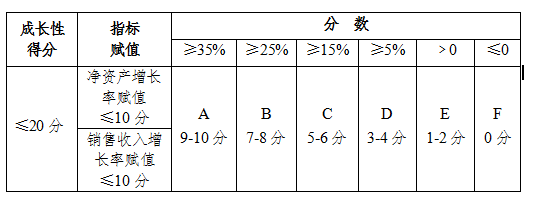 企业基本信息企业基本信息企业基本信息企业基本信息企业基本信息企业基本信息企业基本信息企业基本信息企业基本信息企业基本信息企业基本信息企业基本信息企业基本信息企业基本信息企业基本信息企业基本信息企业基本信息企业基本信息企业基本信息企业基本信息企业基本信息企业基本信息企业名称企业名称注册时间注册时间注册时间注册时间注册时间职工总数职工总数科技人员数科技人员数科技人员数科技人员数科技人员数占职工总数%占职工总数%占职工总数%占职工总数%占职工总数%主营业务产品主营业务产品拟申请年度拟申请年度拟申请年度拟申请年度拟申请年度主营业务产品主营业务产品技术领域技术领域对应《国家支持的高新技术领域》中，填写三级目录之下的明细项止例如：一、电子信息（一）软件2、嵌入式软件：嵌入式数据库管理技术。对应《国家支持的高新技术领域》中，填写三级目录之下的明细项止例如：一、电子信息（一）软件2、嵌入式软件：嵌入式数据库管理技术。对应《国家支持的高新技术领域》中，填写三级目录之下的明细项止例如：一、电子信息（一）软件2、嵌入式软件：嵌入式数据库管理技术。对应《国家支持的高新技术领域》中，填写三级目录之下的明细项止例如：一、电子信息（一）软件2、嵌入式软件：嵌入式数据库管理技术。对应《国家支持的高新技术领域》中，填写三级目录之下的明细项止例如：一、电子信息（一）软件2、嵌入式软件：嵌入式数据库管理技术。对应《国家支持的高新技术领域》中，填写三级目录之下的明细项止例如：一、电子信息（一）软件2、嵌入式软件：嵌入式数据库管理技术。对应《国家支持的高新技术领域》中，填写三级目录之下的明细项止例如：一、电子信息（一）软件2、嵌入式软件：嵌入式数据库管理技术。对应《国家支持的高新技术领域》中，填写三级目录之下的明细项止例如：一、电子信息（一）软件2、嵌入式软件：嵌入式数据库管理技术。对应《国家支持的高新技术领域》中，填写三级目录之下的明细项止例如：一、电子信息（一）软件2、嵌入式软件：嵌入式数据库管理技术。对应《国家支持的高新技术领域》中，填写三级目录之下的明细项止例如：一、电子信息（一）软件2、嵌入式软件：嵌入式数据库管理技术。对应《国家支持的高新技术领域》中，填写三级目录之下的明细项止例如：一、电子信息（一）软件2、嵌入式软件：嵌入式数据库管理技术。对应《国家支持的高新技术领域》中，填写三级目录之下的明细项止例如：一、电子信息（一）软件2、嵌入式软件：嵌入式数据库管理技术。对应《国家支持的高新技术领域》中，填写三级目录之下的明细项止例如：一、电子信息（一）软件2、嵌入式软件：嵌入式数据库管理技术。对应《国家支持的高新技术领域》中，填写三级目录之下的明细项止例如：一、电子信息（一）软件2、嵌入式软件：嵌入式数据库管理技术。对应《国家支持的高新技术领域》中，填写三级目录之下的明细项止例如：一、电子信息（一）软件2、嵌入式软件：嵌入式数据库管理技术。对应《国家支持的高新技术领域》中，填写三级目录之下的明细项止例如：一、电子信息（一）软件2、嵌入式软件：嵌入式数据库管理技术。对应《国家支持的高新技术领域》中，填写三级目录之下的明细项止例如：一、电子信息（一）软件2、嵌入式软件：嵌入式数据库管理技术。对应《国家支持的高新技术领域》中，填写三级目录之下的明细项止例如：一、电子信息（一）软件2、嵌入式软件：嵌入式数据库管理技术。对应《国家支持的高新技术领域》中，填写三级目录之下的明细项止例如：一、电子信息（一）软件2、嵌入式软件：嵌入式数据库管理技术。对应《国家支持的高新技术领域》中，填写三级目录之下的明细项止例如：一、电子信息（一）软件2、嵌入式软件：嵌入式数据库管理技术。2019年企业销售收入   （万元）2019年企业销售收入   （万元）2019年企业销售收入   （万元）2019年企业销售收入   （万元）2019年净资产   （万元）2019年净资产   （万元）2019年净资产   （万元）2019年净资产   （万元）2019年净资产   （万元）2019年净资产   （万元）2019年净资产   （万元）2019年净资产   （万元）2019年净资产   （万元）2019年净资产   （万元）2019年净资产   （万元）2019年净资产   （万元）2020年企业销售收入   （万元）2020年企业销售收入   （万元）2020年企业销售收入   （万元）2020年企业销售收入   （万元）2020年净资产   （万元）2020年净资产   （万元）2020年净资产   （万元）2020年净资产   （万元）2020年净资产   （万元）2020年净资产   （万元）2020年净资产   （万元）2020年净资产   （万元）2020年净资产   （万元）2020年净资产   （万元）2020年净资产   （万元）2020年净资产   （万元）2021年企业销售收入   （万元）2021年企业销售收入   （万元）2021年企业销售收入   （万元）2021年企业销售收入   （万元）2021年净资产   （万元）2021年净资产   （万元）2021年净资产   （万元）2021年净资产   （万元）2021年净资产   （万元）2021年净资产   （万元）2021年净资产   （万元）2021年净资产   （万元）2021年净资产   （万元）2021年净资产   （万元）2021年净资产   （万元）2021年净资产   （万元）近三年研发投入费用总额（万元）近三年研发投入费用总额（万元）近三年研发投入费用总额（万元）近三年研发投入费用总额（万元）近三年研发投入占销售收入之和的比例（%）近三年研发投入占销售收入之和的比例（%）近三年研发投入占销售收入之和的比例（%）近三年研发投入占销售收入之和的比例（%）近三年研发投入占销售收入之和的比例（%）近三年研发投入占销售收入之和的比例（%）近三年研发投入占销售收入之和的比例（%）近三年研发投入占销售收入之和的比例（%）近三年研发投入占销售收入之和的比例（%）近三年研发投入占销售收入之和的比例（%）近三年研发投入占销售收入之和的比例（%）近三年研发投入占销售收入之和的比例（%）标准：A：最近一年销售收入＜5000万的企业，比例不低于5%；B：最近一年销售收入在5000万至2亿元的企业，比例不低于4%；C：最近一年销售收入在2亿元以上的企业，比例不低于3%；标准：A：最近一年销售收入＜5000万的企业，比例不低于5%；B：最近一年销售收入在5000万至2亿元的企业，比例不低于4%；C：最近一年销售收入在2亿元以上的企业，比例不低于3%；标准：A：最近一年销售收入＜5000万的企业，比例不低于5%；B：最近一年销售收入在5000万至2亿元的企业，比例不低于4%；C：最近一年销售收入在2亿元以上的企业，比例不低于3%；标准：A：最近一年销售收入＜5000万的企业，比例不低于5%；B：最近一年销售收入在5000万至2亿元的企业，比例不低于4%；C：最近一年销售收入在2亿元以上的企业，比例不低于3%；标准：A：最近一年销售收入＜5000万的企业，比例不低于5%；B：最近一年销售收入在5000万至2亿元的企业，比例不低于4%；C：最近一年销售收入在2亿元以上的企业，比例不低于3%；标准：A：最近一年销售收入＜5000万的企业，比例不低于5%；B：最近一年销售收入在5000万至2亿元的企业，比例不低于4%；C：最近一年销售收入在2亿元以上的企业，比例不低于3%；标准：A：最近一年销售收入＜5000万的企业，比例不低于5%；B：最近一年销售收入在5000万至2亿元的企业，比例不低于4%；C：最近一年销售收入在2亿元以上的企业，比例不低于3%；标准：A：最近一年销售收入＜5000万的企业，比例不低于5%；B：最近一年销售收入在5000万至2亿元的企业，比例不低于4%；C：最近一年销售收入在2亿元以上的企业，比例不低于3%；标准：A：最近一年销售收入＜5000万的企业，比例不低于5%；B：最近一年销售收入在5000万至2亿元的企业，比例不低于4%；C：最近一年销售收入在2亿元以上的企业，比例不低于3%；标准：A：最近一年销售收入＜5000万的企业，比例不低于5%；B：最近一年销售收入在5000万至2亿元的企业，比例不低于4%；C：最近一年销售收入在2亿元以上的企业，比例不低于3%；标准：A：最近一年销售收入＜5000万的企业，比例不低于5%；B：最近一年销售收入在5000万至2亿元的企业，比例不低于4%；C：最近一年销售收入在2亿元以上的企业，比例不低于3%；标准：A：最近一年销售收入＜5000万的企业，比例不低于5%；B：最近一年销售收入在5000万至2亿元的企业，比例不低于4%；C：最近一年销售收入在2亿元以上的企业，比例不低于3%；标准：A：最近一年销售收入＜5000万的企业，比例不低于5%；B：最近一年销售收入在5000万至2亿元的企业，比例不低于4%；C：最近一年销售收入在2亿元以上的企业，比例不低于3%；标准：A：最近一年销售收入＜5000万的企业，比例不低于5%；B：最近一年销售收入在5000万至2亿元的企业，比例不低于4%；C：最近一年销售收入在2亿元以上的企业，比例不低于3%；标准：A：最近一年销售收入＜5000万的企业，比例不低于5%；B：最近一年销售收入在5000万至2亿元的企业，比例不低于4%；C：最近一年销售收入在2亿元以上的企业，比例不低于3%；标准：A：最近一年销售收入＜5000万的企业，比例不低于5%；B：最近一年销售收入在5000万至2亿元的企业，比例不低于4%；C：最近一年销售收入在2亿元以上的企业，比例不低于3%；符合标准（单选）符合标准（单选）符合标准（单选）符合标准（单选）符合标准（单选）符合标准（单选）标准：A：最近一年销售收入＜5000万的企业，比例不低于5%；B：最近一年销售收入在5000万至2亿元的企业，比例不低于4%；C：最近一年销售收入在2亿元以上的企业，比例不低于3%；标准：A：最近一年销售收入＜5000万的企业，比例不低于5%；B：最近一年销售收入在5000万至2亿元的企业，比例不低于4%；C：最近一年销售收入在2亿元以上的企业，比例不低于3%；标准：A：最近一年销售收入＜5000万的企业，比例不低于5%；B：最近一年销售收入在5000万至2亿元的企业，比例不低于4%；C：最近一年销售收入在2亿元以上的企业，比例不低于3%；标准：A：最近一年销售收入＜5000万的企业，比例不低于5%；B：最近一年销售收入在5000万至2亿元的企业，比例不低于4%；C：最近一年销售收入在2亿元以上的企业，比例不低于3%；标准：A：最近一年销售收入＜5000万的企业，比例不低于5%；B：最近一年销售收入在5000万至2亿元的企业，比例不低于4%；C：最近一年销售收入在2亿元以上的企业，比例不低于3%；标准：A：最近一年销售收入＜5000万的企业，比例不低于5%；B：最近一年销售收入在5000万至2亿元的企业，比例不低于4%；C：最近一年销售收入在2亿元以上的企业，比例不低于3%；标准：A：最近一年销售收入＜5000万的企业，比例不低于5%；B：最近一年销售收入在5000万至2亿元的企业，比例不低于4%；C：最近一年销售收入在2亿元以上的企业，比例不低于3%；标准：A：最近一年销售收入＜5000万的企业，比例不低于5%；B：最近一年销售收入在5000万至2亿元的企业，比例不低于4%；C：最近一年销售收入在2亿元以上的企业，比例不低于3%；标准：A：最近一年销售收入＜5000万的企业，比例不低于5%；B：最近一年销售收入在5000万至2亿元的企业，比例不低于4%；C：最近一年销售收入在2亿元以上的企业，比例不低于3%；标准：A：最近一年销售收入＜5000万的企业，比例不低于5%；B：最近一年销售收入在5000万至2亿元的企业，比例不低于4%；C：最近一年销售收入在2亿元以上的企业，比例不低于3%；标准：A：最近一年销售收入＜5000万的企业，比例不低于5%；B：最近一年销售收入在5000万至2亿元的企业，比例不低于4%；C：最近一年销售收入在2亿元以上的企业，比例不低于3%；标准：A：最近一年销售收入＜5000万的企业，比例不低于5%；B：最近一年销售收入在5000万至2亿元的企业，比例不低于4%；C：最近一年销售收入在2亿元以上的企业，比例不低于3%；标准：A：最近一年销售收入＜5000万的企业，比例不低于5%；B：最近一年销售收入在5000万至2亿元的企业，比例不低于4%；C：最近一年销售收入在2亿元以上的企业，比例不低于3%；标准：A：最近一年销售收入＜5000万的企业，比例不低于5%；B：最近一年销售收入在5000万至2亿元的企业，比例不低于4%；C：最近一年销售收入在2亿元以上的企业，比例不低于3%；标准：A：最近一年销售收入＜5000万的企业，比例不低于5%；B：最近一年销售收入在5000万至2亿元的企业，比例不低于4%；C：最近一年销售收入在2亿元以上的企业，比例不低于3%；标准：A：最近一年销售收入＜5000万的企业，比例不低于5%；B：最近一年销售收入在5000万至2亿元的企业，比例不低于4%；C：最近一年销售收入在2亿元以上的企业，比例不低于3%；A     B      C A     B      C A     B      C A     B      C A     B      C A     B      C 在中国境内研发费用总额核定数（万元）在中国境内研发费用总额核定数（万元）在中国境内研发费用总额核定数（万元）在中国境内研发费用总额核定数（万元）在中国境内研发费用总额核定数（万元）在中国境内研发费用总额核定数（万元）占全部研发费用比例（%）占全部研发费用比例（%）占全部研发费用比例（%）占全部研发费用比例（%）占全部研发费用比例（%）占全部研发费用比例（%）占全部研发费用比例（%）高新技术产品（服务）核定数（   ）项（   ）项2021年高新技术产品（服务）销售收入核定额（万元）2021年高新技术产品（服务）销售收入核定额（万元）2021年高新技术产品（服务）销售收入核定额（万元）2021年高新技术产品（服务）销售收入核定额（万元）2021年高新技术产品（服务）销售收入核定额（万元）2021年高新技术产品（服务）销售收入核定额（万元）2021年高新技术产品（服务）销售收入核定额（万元）2021年高新技术产品（服务）销售收入核定额（万元）占当年总收入（%）占当年总收入（%）占当年总收入（%）占当年总收入（%）占当年总收入（%）四项指标  企业自评结果四项指标  企业自评结果四项指标  企业自评结果四项指标  企业自评结果四项指标  企业自评结果四项指标  企业自评结果四项指标  企业自评结果四项指标  企业自评结果四项指标  企业自评结果四项指标  企业自评结果四项指标  企业自评结果四项指标  企业自评结果四项指标  企业自评结果四项指标  企业自评结果四项指标  企业自评结果四项指标  企业自评结果四项指标  企业自评结果四项指标  企业自评结果四项指标  企业自评结果四项指标  企业自评结果四项指标  企业自评结果四项指标  企业自评结果1、知识产权（≦30分）1、知识产权（≦30分）1、知识产权（≦30分）1、知识产权（≦30分）1、知识产权（≦30分）1、知识产权（≦30分）1、知识产权（≦30分）1、知识产权（≦30分）1、知识产权（≦30分）1、知识产权（≦30分）1、知识产权（≦30分）1、知识产权（≦30分）1、知识产权（≦30分）1、知识产权（≦30分）1、知识产权（≦30分）1、知识产权（≦30分）1、知识产权（≦30分）1、知识产权（≦30分）1、知识产权（≦30分）1、知识产权（≦30分）1、知识产权（≦30分）合计：技术先进程度（≦8分）□A.高（7-8分）    □B.较高（5-6分）  □C.一般（3-4分）□D.较弱（1-2分  ）□E.无（0分）技术先进程度（≦8分）□A.高（7-8分）    □B.较高（5-6分）  □C.一般（3-4分）□D.较弱（1-2分  ）□E.无（0分）技术先进程度（≦8分）□A.高（7-8分）    □B.较高（5-6分）  □C.一般（3-4分）□D.较弱（1-2分  ）□E.无（0分）技术先进程度（≦8分）□A.高（7-8分）    □B.较高（5-6分）  □C.一般（3-4分）□D.较弱（1-2分  ）□E.无（0分）技术先进程度（≦8分）□A.高（7-8分）    □B.较高（5-6分）  □C.一般（3-4分）□D.较弱（1-2分  ）□E.无（0分）技术先进程度（≦8分）□A.高（7-8分）    □B.较高（5-6分）  □C.一般（3-4分）□D.较弱（1-2分  ）□E.无（0分）技术先进程度（≦8分）□A.高（7-8分）    □B.较高（5-6分）  □C.一般（3-4分）□D.较弱（1-2分  ）□E.无（0分）技术先进程度（≦8分）□A.高（7-8分）    □B.较高（5-6分）  □C.一般（3-4分）□D.较弱（1-2分  ）□E.无（0分）技术先进程度（≦8分）□A.高（7-8分）    □B.较高（5-6分）  □C.一般（3-4分）□D.较弱（1-2分  ）□E.无（0分）技术先进程度（≦8分）□A.高（7-8分）    □B.较高（5-6分）  □C.一般（3-4分）□D.较弱（1-2分  ）□E.无（0分）技术先进程度（≦8分）□A.高（7-8分）    □B.较高（5-6分）  □C.一般（3-4分）□D.较弱（1-2分  ）□E.无（0分）技术先进程度（≦8分）□A.高（7-8分）    □B.较高（5-6分）  □C.一般（3-4分）□D.较弱（1-2分  ）□E.无（0分）技术先进程度（≦8分）□A.高（7-8分）    □B.较高（5-6分）  □C.一般（3-4分）□D.较弱（1-2分  ）□E.无（0分）技术先进程度（≦8分）□A.高（7-8分）    □B.较高（5-6分）  □C.一般（3-4分）□D.较弱（1-2分  ）□E.无（0分）技术先进程度（≦8分）□A.高（7-8分）    □B.较高（5-6分）  □C.一般（3-4分）□D.较弱（1-2分  ）□E.无（0分）技术先进程度（≦8分）□A.高（7-8分）    □B.较高（5-6分）  □C.一般（3-4分）□D.较弱（1-2分  ）□E.无（0分）技术先进程度（≦8分）□A.高（7-8分）    □B.较高（5-6分）  □C.一般（3-4分）□D.较弱（1-2分  ）□E.无（0分）技术先进程度（≦8分）□A.高（7-8分）    □B.较高（5-6分）  □C.一般（3-4分）□D.较弱（1-2分  ）□E.无（0分）技术先进程度（≦8分）□A.高（7-8分）    □B.较高（5-6分）  □C.一般（3-4分）□D.较弱（1-2分  ）□E.无（0分）技术先进程度（≦8分）□A.高（7-8分）    □B.较高（5-6分）  □C.一般（3-4分）□D.较弱（1-2分  ）□E.无（0分）技术先进程度（≦8分）□A.高（7-8分）    □B.较高（5-6分）  □C.一般（3-4分）□D.较弱（1-2分  ）□E.无（0分）得分：对企业产品（服务）在技术上发货核心支持作用（≦8分）□A.强（7-8分）    □B.较高（5-6分）  □C.一般（3-4分）□D.较弱（1-2分  ）□E.无（0分）对企业产品（服务）在技术上发货核心支持作用（≦8分）□A.强（7-8分）    □B.较高（5-6分）  □C.一般（3-4分）□D.较弱（1-2分  ）□E.无（0分）对企业产品（服务）在技术上发货核心支持作用（≦8分）□A.强（7-8分）    □B.较高（5-6分）  □C.一般（3-4分）□D.较弱（1-2分  ）□E.无（0分）对企业产品（服务）在技术上发货核心支持作用（≦8分）□A.强（7-8分）    □B.较高（5-6分）  □C.一般（3-4分）□D.较弱（1-2分  ）□E.无（0分）对企业产品（服务）在技术上发货核心支持作用（≦8分）□A.强（7-8分）    □B.较高（5-6分）  □C.一般（3-4分）□D.较弱（1-2分  ）□E.无（0分）对企业产品（服务）在技术上发货核心支持作用（≦8分）□A.强（7-8分）    □B.较高（5-6分）  □C.一般（3-4分）□D.较弱（1-2分  ）□E.无（0分）对企业产品（服务）在技术上发货核心支持作用（≦8分）□A.强（7-8分）    □B.较高（5-6分）  □C.一般（3-4分）□D.较弱（1-2分  ）□E.无（0分）对企业产品（服务）在技术上发货核心支持作用（≦8分）□A.强（7-8分）    □B.较高（5-6分）  □C.一般（3-4分）□D.较弱（1-2分  ）□E.无（0分）对企业产品（服务）在技术上发货核心支持作用（≦8分）□A.强（7-8分）    □B.较高（5-6分）  □C.一般（3-4分）□D.较弱（1-2分  ）□E.无（0分）对企业产品（服务）在技术上发货核心支持作用（≦8分）□A.强（7-8分）    □B.较高（5-6分）  □C.一般（3-4分）□D.较弱（1-2分  ）□E.无（0分）对企业产品（服务）在技术上发货核心支持作用（≦8分）□A.强（7-8分）    □B.较高（5-6分）  □C.一般（3-4分）□D.较弱（1-2分  ）□E.无（0分）对企业产品（服务）在技术上发货核心支持作用（≦8分）□A.强（7-8分）    □B.较高（5-6分）  □C.一般（3-4分）□D.较弱（1-2分  ）□E.无（0分）对企业产品（服务）在技术上发货核心支持作用（≦8分）□A.强（7-8分）    □B.较高（5-6分）  □C.一般（3-4分）□D.较弱（1-2分  ）□E.无（0分）对企业产品（服务）在技术上发货核心支持作用（≦8分）□A.强（7-8分）    □B.较高（5-6分）  □C.一般（3-4分）□D.较弱（1-2分  ）□E.无（0分）对企业产品（服务）在技术上发货核心支持作用（≦8分）□A.强（7-8分）    □B.较高（5-6分）  □C.一般（3-4分）□D.较弱（1-2分  ）□E.无（0分）对企业产品（服务）在技术上发货核心支持作用（≦8分）□A.强（7-8分）    □B.较高（5-6分）  □C.一般（3-4分）□D.较弱（1-2分  ）□E.无（0分）对企业产品（服务）在技术上发货核心支持作用（≦8分）□A.强（7-8分）    □B.较高（5-6分）  □C.一般（3-4分）□D.较弱（1-2分  ）□E.无（0分）对企业产品（服务）在技术上发货核心支持作用（≦8分）□A.强（7-8分）    □B.较高（5-6分）  □C.一般（3-4分）□D.较弱（1-2分  ）□E.无（0分）对企业产品（服务）在技术上发货核心支持作用（≦8分）□A.强（7-8分）    □B.较高（5-6分）  □C.一般（3-4分）□D.较弱（1-2分  ）□E.无（0分）对企业产品（服务）在技术上发货核心支持作用（≦8分）□A.强（7-8分）    □B.较高（5-6分）  □C.一般（3-4分）□D.较弱（1-2分  ）□E.无（0分）对企业产品（服务）在技术上发货核心支持作用（≦8分）□A.强（7-8分）    □B.较高（5-6分）  □C.一般（3-4分）□D.较弱（1-2分  ）□E.无（0分）得分：知识产权数量（≦8分）□A.1项以上（I类）（7-8分）  □B.5项以上（II类）（5-6分）□C.3-4项（II类）（3-4分）   □D.1-2项（II类）（1-2分）     □E.无（0分）知识产权数量（≦8分）□A.1项以上（I类）（7-8分）  □B.5项以上（II类）（5-6分）□C.3-4项（II类）（3-4分）   □D.1-2项（II类）（1-2分）     □E.无（0分）知识产权数量（≦8分）□A.1项以上（I类）（7-8分）  □B.5项以上（II类）（5-6分）□C.3-4项（II类）（3-4分）   □D.1-2项（II类）（1-2分）     □E.无（0分）知识产权数量（≦8分）□A.1项以上（I类）（7-8分）  □B.5项以上（II类）（5-6分）□C.3-4项（II类）（3-4分）   □D.1-2项（II类）（1-2分）     □E.无（0分）知识产权数量（≦8分）□A.1项以上（I类）（7-8分）  □B.5项以上（II类）（5-6分）□C.3-4项（II类）（3-4分）   □D.1-2项（II类）（1-2分）     □E.无（0分）知识产权数量（≦8分）□A.1项以上（I类）（7-8分）  □B.5项以上（II类）（5-6分）□C.3-4项（II类）（3-4分）   □D.1-2项（II类）（1-2分）     □E.无（0分）知识产权数量（≦8分）□A.1项以上（I类）（7-8分）  □B.5项以上（II类）（5-6分）□C.3-4项（II类）（3-4分）   □D.1-2项（II类）（1-2分）     □E.无（0分）知识产权数量（≦8分）□A.1项以上（I类）（7-8分）  □B.5项以上（II类）（5-6分）□C.3-4项（II类）（3-4分）   □D.1-2项（II类）（1-2分）     □E.无（0分）知识产权数量（≦8分）□A.1项以上（I类）（7-8分）  □B.5项以上（II类）（5-6分）□C.3-4项（II类）（3-4分）   □D.1-2项（II类）（1-2分）     □E.无（0分）1、发明    件；其他I类    件；2、实用新型    件；软著    件；外观   件；其他II类    件；3、国家标准    件；行业标准    件；其他     件。1、发明    件；其他I类    件；2、实用新型    件；软著    件；外观   件；其他II类    件；3、国家标准    件；行业标准    件；其他     件。1、发明    件；其他I类    件；2、实用新型    件；软著    件；外观   件；其他II类    件；3、国家标准    件；行业标准    件；其他     件。1、发明    件；其他I类    件；2、实用新型    件；软著    件；外观   件；其他II类    件；3、国家标准    件；行业标准    件；其他     件。1、发明    件；其他I类    件；2、实用新型    件；软著    件；外观   件；其他II类    件；3、国家标准    件；行业标准    件；其他     件。1、发明    件；其他I类    件；2、实用新型    件；软著    件；外观   件；其他II类    件；3、国家标准    件；行业标准    件；其他     件。1、发明    件；其他I类    件；2、实用新型    件；软著    件；外观   件；其他II类    件；3、国家标准    件；行业标准    件；其他     件。1、发明    件；其他I类    件；2、实用新型    件；软著    件；外观   件；其他II类    件；3、国家标准    件；行业标准    件；其他     件。1、发明    件；其他I类    件；2、实用新型    件；软著    件；外观   件；其他II类    件；3、国家标准    件；行业标准    件；其他     件。1、发明    件；其他I类    件；2、实用新型    件；软著    件；外观   件；其他II类    件；3、国家标准    件；行业标准    件；其他     件。1、发明    件；其他I类    件；2、实用新型    件；软著    件；外观   件；其他II类    件；3、国家标准    件；行业标准    件；其他     件。1、发明    件；其他I类    件；2、实用新型    件；软著    件；外观   件；其他II类    件；3、国家标准    件；行业标准    件；其他     件。得分：知识产权获得方式（≦6分）□A.自主研发（1-6分）      □B.受让、受赠和并购等（1-3分）知识产权获得方式（≦6分）□A.自主研发（1-6分）      □B.受让、受赠和并购等（1-3分）知识产权获得方式（≦6分）□A.自主研发（1-6分）      □B.受让、受赠和并购等（1-3分）知识产权获得方式（≦6分）□A.自主研发（1-6分）      □B.受让、受赠和并购等（1-3分）知识产权获得方式（≦6分）□A.自主研发（1-6分）      □B.受让、受赠和并购等（1-3分）知识产权获得方式（≦6分）□A.自主研发（1-6分）      □B.受让、受赠和并购等（1-3分）知识产权获得方式（≦6分）□A.自主研发（1-6分）      □B.受让、受赠和并购等（1-3分）知识产权获得方式（≦6分）□A.自主研发（1-6分）      □B.受让、受赠和并购等（1-3分）知识产权获得方式（≦6分）□A.自主研发（1-6分）      □B.受让、受赠和并购等（1-3分）知识产权获得方式（≦6分）□A.自主研发（1-6分）      □B.受让、受赠和并购等（1-3分）知识产权获得方式（≦6分）□A.自主研发（1-6分）      □B.受让、受赠和并购等（1-3分）知识产权获得方式（≦6分）□A.自主研发（1-6分）      □B.受让、受赠和并购等（1-3分）知识产权获得方式（≦6分）□A.自主研发（1-6分）      □B.受让、受赠和并购等（1-3分）知识产权获得方式（≦6分）□A.自主研发（1-6分）      □B.受让、受赠和并购等（1-3分）知识产权获得方式（≦6分）□A.自主研发（1-6分）      □B.受让、受赠和并购等（1-3分）知识产权获得方式（≦6分）□A.自主研发（1-6分）      □B.受让、受赠和并购等（1-3分）知识产权获得方式（≦6分）□A.自主研发（1-6分）      □B.受让、受赠和并购等（1-3分）知识产权获得方式（≦6分）□A.自主研发（1-6分）      □B.受让、受赠和并购等（1-3分）知识产权获得方式（≦6分）□A.自主研发（1-6分）      □B.受让、受赠和并购等（1-3分）知识产权获得方式（≦6分）□A.自主研发（1-6分）      □B.受让、受赠和并购等（1-3分）知识产权获得方式（≦6分）□A.自主研发（1-6分）      □B.受让、受赠和并购等（1-3分）得分：企业是否参与制定国家标准、行业标准、检测办法、技术规范的情况（加分项，≦2分）        □A.是（1-2分）    □B.否（0分）企业是否参与制定国家标准、行业标准、检测办法、技术规范的情况（加分项，≦2分）        □A.是（1-2分）    □B.否（0分）企业是否参与制定国家标准、行业标准、检测办法、技术规范的情况（加分项，≦2分）        □A.是（1-2分）    □B.否（0分）企业是否参与制定国家标准、行业标准、检测办法、技术规范的情况（加分项，≦2分）        □A.是（1-2分）    □B.否（0分）企业是否参与制定国家标准、行业标准、检测办法、技术规范的情况（加分项，≦2分）        □A.是（1-2分）    □B.否（0分）企业是否参与制定国家标准、行业标准、检测办法、技术规范的情况（加分项，≦2分）        □A.是（1-2分）    □B.否（0分）企业是否参与制定国家标准、行业标准、检测办法、技术规范的情况（加分项，≦2分）        □A.是（1-2分）    □B.否（0分）企业是否参与制定国家标准、行业标准、检测办法、技术规范的情况（加分项，≦2分）        □A.是（1-2分）    □B.否（0分）企业是否参与制定国家标准、行业标准、检测办法、技术规范的情况（加分项，≦2分）        □A.是（1-2分）    □B.否（0分）企业是否参与制定国家标准、行业标准、检测办法、技术规范的情况（加分项，≦2分）        □A.是（1-2分）    □B.否（0分）企业是否参与制定国家标准、行业标准、检测办法、技术规范的情况（加分项，≦2分）        □A.是（1-2分）    □B.否（0分）企业是否参与制定国家标准、行业标准、检测办法、技术规范的情况（加分项，≦2分）        □A.是（1-2分）    □B.否（0分）企业是否参与制定国家标准、行业标准、检测办法、技术规范的情况（加分项，≦2分）        □A.是（1-2分）    □B.否（0分）企业是否参与制定国家标准、行业标准、检测办法、技术规范的情况（加分项，≦2分）        □A.是（1-2分）    □B.否（0分）企业是否参与制定国家标准、行业标准、检测办法、技术规范的情况（加分项，≦2分）        □A.是（1-2分）    □B.否（0分）企业是否参与制定国家标准、行业标准、检测办法、技术规范的情况（加分项，≦2分）        □A.是（1-2分）    □B.否（0分）企业是否参与制定国家标准、行业标准、检测办法、技术规范的情况（加分项，≦2分）        □A.是（1-2分）    □B.否（0分）企业是否参与制定国家标准、行业标准、检测办法、技术规范的情况（加分项，≦2分）        □A.是（1-2分）    □B.否（0分）企业是否参与制定国家标准、行业标准、检测办法、技术规范的情况（加分项，≦2分）        □A.是（1-2分）    □B.否（0分）企业是否参与制定国家标准、行业标准、检测办法、技术规范的情况（加分项，≦2分）        □A.是（1-2分）    □B.否（0分）企业是否参与制定国家标准、行业标准、检测办法、技术规范的情况（加分项，≦2分）        □A.是（1-2分）    □B.否（0分）得分：2. 科技成果转化能力（≤30分）2. 科技成果转化能力（≤30分）2. 科技成果转化能力（≤30分）2. 科技成果转化能力（≤30分）2. 科技成果转化能力（≤30分）2. 科技成果转化能力（≤30分）2. 科技成果转化能力（≤30分）2. 科技成果转化能力（≤30分）2. 科技成果转化能力（≤30分）2. 科技成果转化能力（≤30分）2. 科技成果转化能力（≤30分）2. 科技成果转化能力（≤30分）2. 科技成果转化能力（≤30分）2. 科技成果转化能力（≤30分）2. 科技成果转化能力（≤30分）2. 科技成果转化能力（≤30分）2. 科技成果转化能力（≤30分）2. 科技成果转化能力（≤30分）2. 科技成果转化能力（≤30分）2. 科技成果转化能力（≤30分）2. 科技成果转化能力（≤30分）合计：□A. 转化能力强，≥5项（25-30分）  □B. 转化能力较强，≥4项（19-24分）□C. 转化能力一般，≥3项（13-18分）□D. 转化能力较弱，≥2项（7-12分）□E. 转化能力弱，  ≥1项 （1-6分） □F. 转化能力无，    0项 （0分）□A. 转化能力强，≥5项（25-30分）  □B. 转化能力较强，≥4项（19-24分）□C. 转化能力一般，≥3项（13-18分）□D. 转化能力较弱，≥2项（7-12分）□E. 转化能力弱，  ≥1项 （1-6分） □F. 转化能力无，    0项 （0分）□A. 转化能力强，≥5项（25-30分）  □B. 转化能力较强，≥4项（19-24分）□C. 转化能力一般，≥3项（13-18分）□D. 转化能力较弱，≥2项（7-12分）□E. 转化能力弱，  ≥1项 （1-6分） □F. 转化能力无，    0项 （0分）□A. 转化能力强，≥5项（25-30分）  □B. 转化能力较强，≥4项（19-24分）□C. 转化能力一般，≥3项（13-18分）□D. 转化能力较弱，≥2项（7-12分）□E. 转化能力弱，  ≥1项 （1-6分） □F. 转化能力无，    0项 （0分）□A. 转化能力强，≥5项（25-30分）  □B. 转化能力较强，≥4项（19-24分）□C. 转化能力一般，≥3项（13-18分）□D. 转化能力较弱，≥2项（7-12分）□E. 转化能力弱，  ≥1项 （1-6分） □F. 转化能力无，    0项 （0分）□A. 转化能力强，≥5项（25-30分）  □B. 转化能力较强，≥4项（19-24分）□C. 转化能力一般，≥3项（13-18分）□D. 转化能力较弱，≥2项（7-12分）□E. 转化能力弱，  ≥1项 （1-6分） □F. 转化能力无，    0项 （0分）□A. 转化能力强，≥5项（25-30分）  □B. 转化能力较强，≥4项（19-24分）□C. 转化能力一般，≥3项（13-18分）□D. 转化能力较弱，≥2项（7-12分）□E. 转化能力弱，  ≥1项 （1-6分） □F. 转化能力无，    0项 （0分）□A. 转化能力强，≥5项（25-30分）  □B. 转化能力较强，≥4项（19-24分）□C. 转化能力一般，≥3项（13-18分）□D. 转化能力较弱，≥2项（7-12分）□E. 转化能力弱，  ≥1项 （1-6分） □F. 转化能力无，    0项 （0分）2017年度      项；2018年度      项；2019年度      项；总     计     项。2017年度      项；2018年度      项；2019年度      项；总     计     项。2017年度      项；2018年度      项；2019年度      项；总     计     项。2017年度      项；2018年度      项；2019年度      项；总     计     项。2017年度      项；2018年度      项；2019年度      项；总     计     项。2017年度      项；2018年度      项；2019年度      项；总     计     项。2017年度      项；2018年度      项；2019年度      项；总     计     项。2017年度      项；2018年度      项；2019年度      项；总     计     项。2017年度      项；2018年度      项；2019年度      项；总     计     项。2017年度      项；2018年度      项；2019年度      项；总     计     项。2017年度      项；2018年度      项；2019年度      项；总     计     项。2017年度      项；2018年度      项；2019年度      项；总     计     项。2017年度      项；2018年度      项；2019年度      项；总     计     项。得分：3. 研究开发组织管理水平（≤20分）3. 研究开发组织管理水平（≤20分）3. 研究开发组织管理水平（≤20分）3. 研究开发组织管理水平（≤20分）3. 研究开发组织管理水平（≤20分）3. 研究开发组织管理水平（≤20分）3. 研究开发组织管理水平（≤20分）3. 研究开发组织管理水平（≤20分）3. 研究开发组织管理水平（≤20分）3. 研究开发组织管理水平（≤20分）3. 研究开发组织管理水平（≤20分）3. 研究开发组织管理水平（≤20分）3. 研究开发组织管理水平（≤20分）3. 研究开发组织管理水平（≤20分）3. 研究开发组织管理水平（≤20分）3. 研究开发组织管理水平（≤20分）3. 研究开发组织管理水平（≤20分）3. 研究开发组织管理水平（≤20分）3. 研究开发组织管理水平（≤20分）3. 研究开发组织管理水平（≤20分）3. 研究开发组织管理水平（≤20分）合计：制定了企业研究开发的组织管理制度，建立了研发投入核算体系，编制了研发费用辅助账；（≤6分）制定了企业研究开发的组织管理制度，建立了研发投入核算体系，编制了研发费用辅助账；（≤6分）制定了企业研究开发的组织管理制度，建立了研发投入核算体系，编制了研发费用辅助账；（≤6分）制定了企业研究开发的组织管理制度，建立了研发投入核算体系，编制了研发费用辅助账；（≤6分）制定了企业研究开发的组织管理制度，建立了研发投入核算体系，编制了研发费用辅助账；（≤6分）制定了企业研究开发的组织管理制度，建立了研发投入核算体系，编制了研发费用辅助账；（≤6分）制定了企业研究开发的组织管理制度，建立了研发投入核算体系，编制了研发费用辅助账；（≤6分）制定了企业研究开发的组织管理制度，建立了研发投入核算体系，编制了研发费用辅助账；（≤6分）1、是否制定了管理制度            □2、是否建立了研发投入核算体系    □3、是否编制了研发费用辅助账      □1、是否制定了管理制度            □2、是否建立了研发投入核算体系    □3、是否编制了研发费用辅助账      □1、是否制定了管理制度            □2、是否建立了研发投入核算体系    □3、是否编制了研发费用辅助账      □1、是否制定了管理制度            □2、是否建立了研发投入核算体系    □3、是否编制了研发费用辅助账      □1、是否制定了管理制度            □2、是否建立了研发投入核算体系    □3、是否编制了研发费用辅助账      □1、是否制定了管理制度            □2、是否建立了研发投入核算体系    □3、是否编制了研发费用辅助账      □1、是否制定了管理制度            □2、是否建立了研发投入核算体系    □3、是否编制了研发费用辅助账      □1、是否制定了管理制度            □2、是否建立了研发投入核算体系    □3、是否编制了研发费用辅助账      □1、是否制定了管理制度            □2、是否建立了研发投入核算体系    □3、是否编制了研发费用辅助账      □1、是否制定了管理制度            □2、是否建立了研发投入核算体系    □3、是否编制了研发费用辅助账      □1、是否制定了管理制度            □2、是否建立了研发投入核算体系    □3、是否编制了研发费用辅助账      □1、是否制定了管理制度            □2、是否建立了研发投入核算体系    □3、是否编制了研发费用辅助账      □1、是否制定了管理制度            □2、是否建立了研发投入核算体系    □3、是否编制了研发费用辅助账      □得分：设立了内部科学技术研究开发机构并具备相应的科研条件，与国内外研究开发机构开展多种形式产学研合作；（≤6分）设立了内部科学技术研究开发机构并具备相应的科研条件，与国内外研究开发机构开展多种形式产学研合作；（≤6分）设立了内部科学技术研究开发机构并具备相应的科研条件，与国内外研究开发机构开展多种形式产学研合作；（≤6分）设立了内部科学技术研究开发机构并具备相应的科研条件，与国内外研究开发机构开展多种形式产学研合作；（≤6分）设立了内部科学技术研究开发机构并具备相应的科研条件，与国内外研究开发机构开展多种形式产学研合作；（≤6分）设立了内部科学技术研究开发机构并具备相应的科研条件，与国内外研究开发机构开展多种形式产学研合作；（≤6分）设立了内部科学技术研究开发机构并具备相应的科研条件，与国内外研究开发机构开展多种形式产学研合作；（≤6分）设立了内部科学技术研究开发机构并具备相应的科研条件，与国内外研究开发机构开展多种形式产学研合作；（≤6分）1、是否成立了研发机构            □2、是否具有科研设备              □        3、是否开展了产学研合作          □1、是否成立了研发机构            □2、是否具有科研设备              □        3、是否开展了产学研合作          □1、是否成立了研发机构            □2、是否具有科研设备              □        3、是否开展了产学研合作          □1、是否成立了研发机构            □2、是否具有科研设备              □        3、是否开展了产学研合作          □1、是否成立了研发机构            □2、是否具有科研设备              □        3、是否开展了产学研合作          □1、是否成立了研发机构            □2、是否具有科研设备              □        3、是否开展了产学研合作          □1、是否成立了研发机构            □2、是否具有科研设备              □        3、是否开展了产学研合作          □1、是否成立了研发机构            □2、是否具有科研设备              □        3、是否开展了产学研合作          □1、是否成立了研发机构            □2、是否具有科研设备              □        3、是否开展了产学研合作          □1、是否成立了研发机构            □2、是否具有科研设备              □        3、是否开展了产学研合作          □1、是否成立了研发机构            □2、是否具有科研设备              □        3、是否开展了产学研合作          □1、是否成立了研发机构            □2、是否具有科研设备              □        3、是否开展了产学研合作          □1、是否成立了研发机构            □2、是否具有科研设备              □        3、是否开展了产学研合作          □得分：建立了科技成果转化的组织实施与激励奖励制度，建立开放式的创新创业平台；（≤4分）建立了科技成果转化的组织实施与激励奖励制度，建立开放式的创新创业平台；（≤4分）建立了科技成果转化的组织实施与激励奖励制度，建立开放式的创新创业平台；（≤4分）建立了科技成果转化的组织实施与激励奖励制度，建立开放式的创新创业平台；（≤4分）建立了科技成果转化的组织实施与激励奖励制度，建立开放式的创新创业平台；（≤4分）建立了科技成果转化的组织实施与激励奖励制度，建立开放式的创新创业平台；（≤4分）建立了科技成果转化的组织实施与激励奖励制度，建立开放式的创新创业平台；（≤4分）建立了科技成果转化的组织实施与激励奖励制度，建立开放式的创新创业平台；（≤4分）1、是否建立了成果转化奖励机制    □2、是否建立了开放式创业平台      □1、是否建立了成果转化奖励机制    □2、是否建立了开放式创业平台      □1、是否建立了成果转化奖励机制    □2、是否建立了开放式创业平台      □1、是否建立了成果转化奖励机制    □2、是否建立了开放式创业平台      □1、是否建立了成果转化奖励机制    □2、是否建立了开放式创业平台      □1、是否建立了成果转化奖励机制    □2、是否建立了开放式创业平台      □1、是否建立了成果转化奖励机制    □2、是否建立了开放式创业平台      □1、是否建立了成果转化奖励机制    □2、是否建立了开放式创业平台      □1、是否建立了成果转化奖励机制    □2、是否建立了开放式创业平台      □1、是否建立了成果转化奖励机制    □2、是否建立了开放式创业平台      □1、是否建立了成果转化奖励机制    □2、是否建立了开放式创业平台      □1、是否建立了成果转化奖励机制    □2、是否建立了开放式创业平台      □1、是否建立了成果转化奖励机制    □2、是否建立了开放式创业平台      □得分：建立了科技人员的培养进修、职工技能培训、优秀人才引进，以及人才绩效评价奖励制度。（≤4分）建立了科技人员的培养进修、职工技能培训、优秀人才引进，以及人才绩效评价奖励制度。（≤4分）建立了科技人员的培养进修、职工技能培训、优秀人才引进，以及人才绩效评价奖励制度。（≤4分）建立了科技人员的培养进修、职工技能培训、优秀人才引进，以及人才绩效评价奖励制度。（≤4分）建立了科技人员的培养进修、职工技能培训、优秀人才引进，以及人才绩效评价奖励制度。（≤4分）建立了科技人员的培养进修、职工技能培训、优秀人才引进，以及人才绩效评价奖励制度。（≤4分）建立了科技人员的培养进修、职工技能培训、优秀人才引进，以及人才绩效评价奖励制度。（≤4分）建立了科技人员的培养进修、职工技能培训、优秀人才引进，以及人才绩效评价奖励制度。（≤4分）1、是否建立了科技人员的培养进修制度   □2、是否建立了职工技能培训制度    □3、是否建立了优秀人才引进制度    □4、是否建立了人才绩效评价奖励制度□1、是否建立了科技人员的培养进修制度   □2、是否建立了职工技能培训制度    □3、是否建立了优秀人才引进制度    □4、是否建立了人才绩效评价奖励制度□1、是否建立了科技人员的培养进修制度   □2、是否建立了职工技能培训制度    □3、是否建立了优秀人才引进制度    □4、是否建立了人才绩效评价奖励制度□1、是否建立了科技人员的培养进修制度   □2、是否建立了职工技能培训制度    □3、是否建立了优秀人才引进制度    □4、是否建立了人才绩效评价奖励制度□1、是否建立了科技人员的培养进修制度   □2、是否建立了职工技能培训制度    □3、是否建立了优秀人才引进制度    □4、是否建立了人才绩效评价奖励制度□1、是否建立了科技人员的培养进修制度   □2、是否建立了职工技能培训制度    □3、是否建立了优秀人才引进制度    □4、是否建立了人才绩效评价奖励制度□1、是否建立了科技人员的培养进修制度   □2、是否建立了职工技能培训制度    □3、是否建立了优秀人才引进制度    □4、是否建立了人才绩效评价奖励制度□1、是否建立了科技人员的培养进修制度   □2、是否建立了职工技能培训制度    □3、是否建立了优秀人才引进制度    □4、是否建立了人才绩效评价奖励制度□1、是否建立了科技人员的培养进修制度   □2、是否建立了职工技能培训制度    □3、是否建立了优秀人才引进制度    □4、是否建立了人才绩效评价奖励制度□1、是否建立了科技人员的培养进修制度   □2、是否建立了职工技能培训制度    □3、是否建立了优秀人才引进制度    □4、是否建立了人才绩效评价奖励制度□1、是否建立了科技人员的培养进修制度   □2、是否建立了职工技能培训制度    □3、是否建立了优秀人才引进制度    □4、是否建立了人才绩效评价奖励制度□1、是否建立了科技人员的培养进修制度   □2、是否建立了职工技能培训制度    □3、是否建立了优秀人才引进制度    □4、是否建立了人才绩效评价奖励制度□1、是否建立了科技人员的培养进修制度   □2、是否建立了职工技能培训制度    □3、是否建立了优秀人才引进制度    □4、是否建立了人才绩效评价奖励制度□得分：4. 企业成长性（≤20分）4. 企业成长性（≤20分）4. 企业成长性（≤20分）4. 企业成长性（≤20分）4. 企业成长性（≤20分）4. 企业成长性（≤20分）4. 企业成长性（≤20分）4. 企业成长性（≤20分）4. 企业成长性（≤20分）4. 企业成长性（≤20分）4. 企业成长性（≤20分）4. 企业成长性（≤20分）4. 企业成长性（≤20分）4. 企业成长性（≤20分）4. 企业成长性（≤20分）4. 企业成长性（≤20分）4. 企业成长性（≤20分）4. 企业成长性（≤20分）4. 企业成长性（≤20分）4. 企业成长性（≤20分）4. 企业成长性（≤20分）合计：净资产增长率（≤10分）□A. ≧35%（9-10分） □B.≧25%（7-8分） □C.≧15%（5-6分）   □D.≧5%（3-4分）    □E.﹥0（1-2分）      □F.≤0（0分）净资产增长率（≤10分）□A. ≧35%（9-10分） □B.≧25%（7-8分） □C.≧15%（5-6分）   □D.≧5%（3-4分）    □E.﹥0（1-2分）      □F.≤0（0分）净资产增长率（≤10分）□A. ≧35%（9-10分） □B.≧25%（7-8分） □C.≧15%（5-6分）   □D.≧5%（3-4分）    □E.﹥0（1-2分）      □F.≤0（0分）净资产增长率（≤10分）□A. ≧35%（9-10分） □B.≧25%（7-8分） □C.≧15%（5-6分）   □D.≧5%（3-4分）    □E.﹥0（1-2分）      □F.≤0（0分）净资产增长率（≤10分）□A. ≧35%（9-10分） □B.≧25%（7-8分） □C.≧15%（5-6分）   □D.≧5%（3-4分）    □E.﹥0（1-2分）      □F.≤0（0分）净资产增长率（≤10分）□A. ≧35%（9-10分） □B.≧25%（7-8分） □C.≧15%（5-6分）   □D.≧5%（3-4分）    □E.﹥0（1-2分）      □F.≤0（0分）净资产增长率（≤10分）□A. ≧35%（9-10分） □B.≧25%（7-8分） □C.≧15%（5-6分）   □D.≧5%（3-4分）    □E.﹥0（1-2分）      □F.≤0（0分）净资产增长率（≤10分）□A. ≧35%（9-10分） □B.≧25%（7-8分） □C.≧15%（5-6分）   □D.≧5%（3-4分）    □E.﹥0（1-2分）      □F.≤0（0分）净资产与销售收入增长值保留小数点后两位净资产与销售收入增长值保留小数点后两位净资产与销售收入增长值保留小数点后两位净资产与销售收入增长值保留小数点后两位净资产与销售收入增长值保留小数点后两位净资产与销售收入增长值保留小数点后两位2019年        2020年        2021年        2019年        2020年        2021年        2019年        2020年        2021年        2019年        2020年        2021年        2019年        2020年        2021年        2019年        2020年        2021年        2019年        2020年        2021年        得分：销售收入增长率（≤10分）□A. ≧35%（9-10分） □B.≧25%（7-8分） □C.≧15%（5-6分）   □D.≧5%（3-4分）    □E.﹥0（1-2分）      □F.≤0（0分）销售收入增长率（≤10分）□A. ≧35%（9-10分） □B.≧25%（7-8分） □C.≧15%（5-6分）   □D.≧5%（3-4分）    □E.﹥0（1-2分）      □F.≤0（0分）销售收入增长率（≤10分）□A. ≧35%（9-10分） □B.≧25%（7-8分） □C.≧15%（5-6分）   □D.≧5%（3-4分）    □E.﹥0（1-2分）      □F.≤0（0分）销售收入增长率（≤10分）□A. ≧35%（9-10分） □B.≧25%（7-8分） □C.≧15%（5-6分）   □D.≧5%（3-4分）    □E.﹥0（1-2分）      □F.≤0（0分）销售收入增长率（≤10分）□A. ≧35%（9-10分） □B.≧25%（7-8分） □C.≧15%（5-6分）   □D.≧5%（3-4分）    □E.﹥0（1-2分）      □F.≤0（0分）销售收入增长率（≤10分）□A. ≧35%（9-10分） □B.≧25%（7-8分） □C.≧15%（5-6分）   □D.≧5%（3-4分）    □E.﹥0（1-2分）      □F.≤0（0分）销售收入增长率（≤10分）□A. ≧35%（9-10分） □B.≧25%（7-8分） □C.≧15%（5-6分）   □D.≧5%（3-4分）    □E.﹥0（1-2分）      □F.≤0（0分）销售收入增长率（≤10分）□A. ≧35%（9-10分） □B.≧25%（7-8分） □C.≧15%（5-6分）   □D.≧5%（3-4分）    □E.﹥0（1-2分）      □F.≤0（0分）净资产与销售收入增长值保留小数点后两位净资产与销售收入增长值保留小数点后两位净资产与销售收入增长值保留小数点后两位净资产与销售收入增长值保留小数点后两位净资产与销售收入增长值保留小数点后两位净资产与销售收入增长值保留小数点后两位2019年        2020年        2021年        2019年        2020年        2021年        2019年        2020年        2021年        2019年        2020年        2021年        2019年        2020年        2021年        2019年        2020年        2021年        2019年        2020年        2021年        得分：